Name the tissueWhich classification of CT?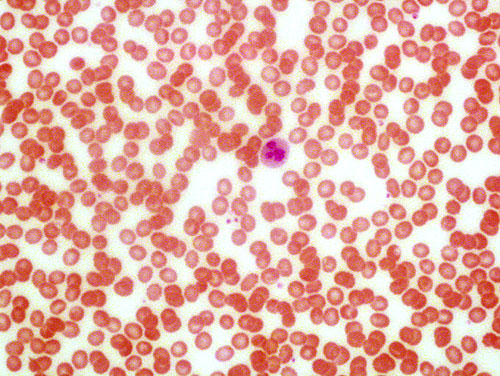 Name the tissueWhere would I find it?What is the name of the cells?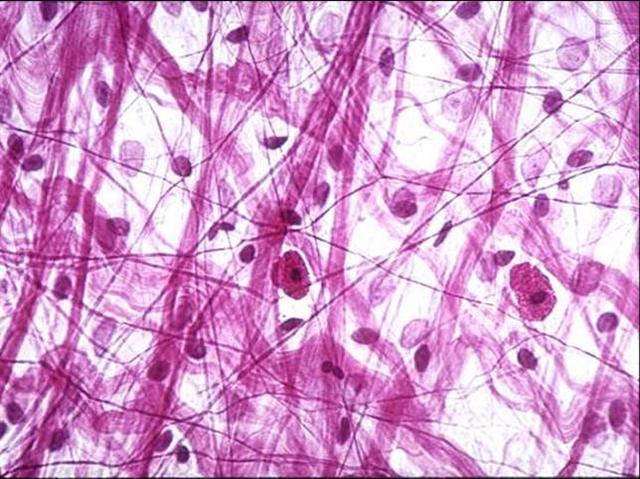 Name the tissueWhere would I find this?What is the name of the cells?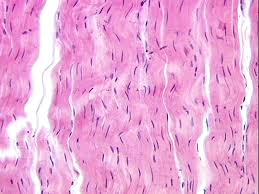 Name the tissueWhere would I find this?What is the name of the cells?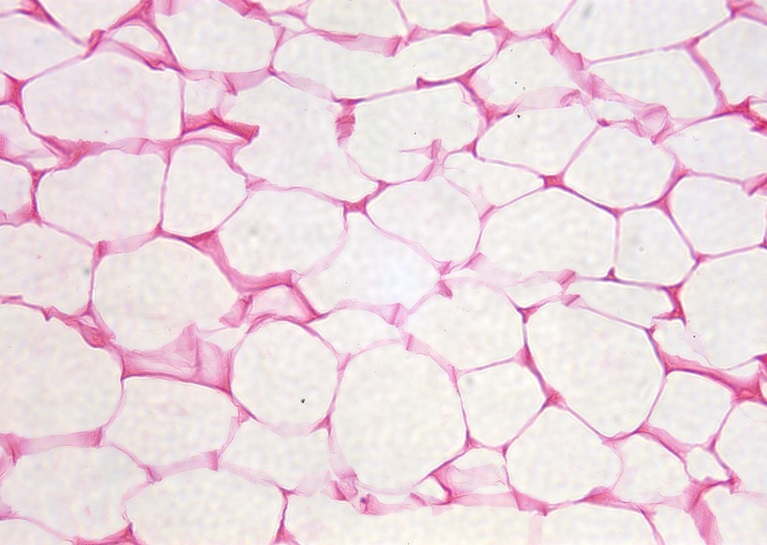 Name the tissueWhere would I find this?What is the name of the cells?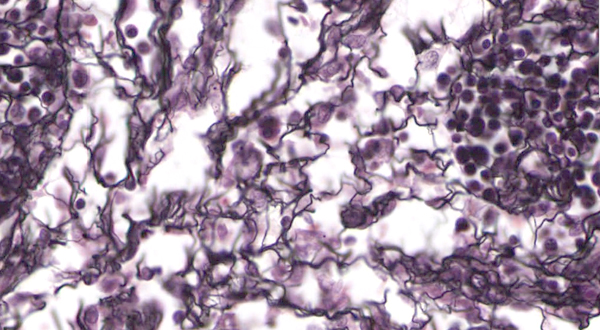 Name the tissueWhere would I find this?What is the name of the cells?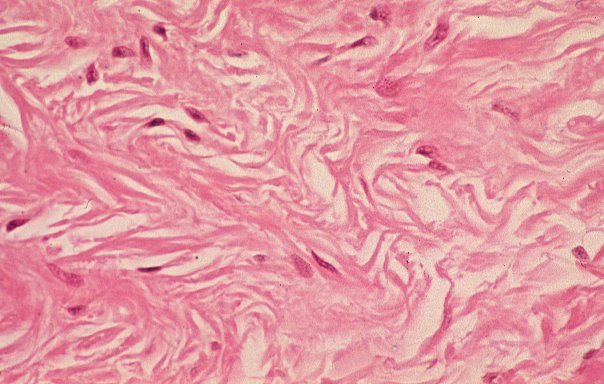 Name 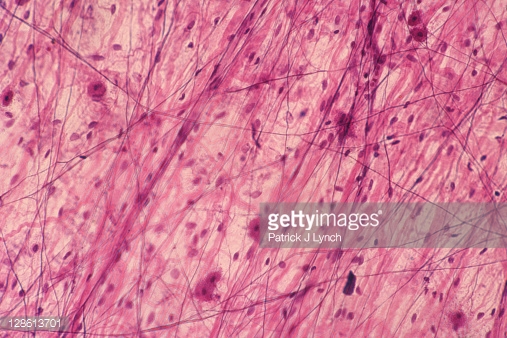 Name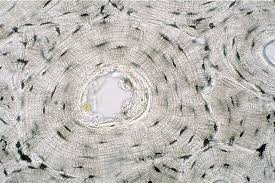 20.Name  2 cell types ( one CT and one Epithelial)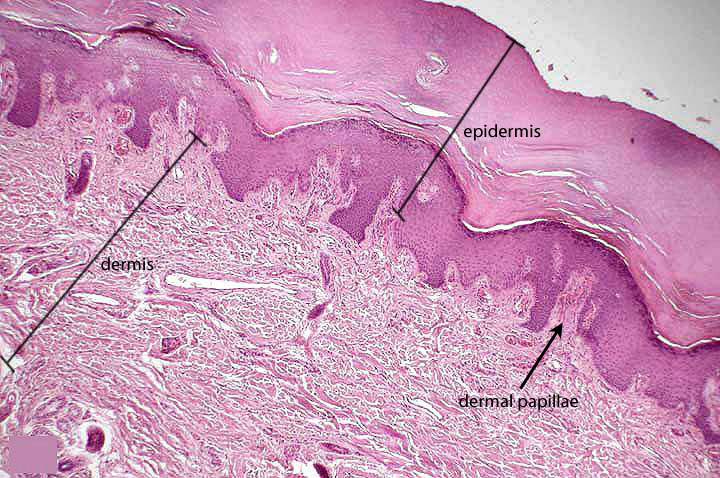 21.. What is layer D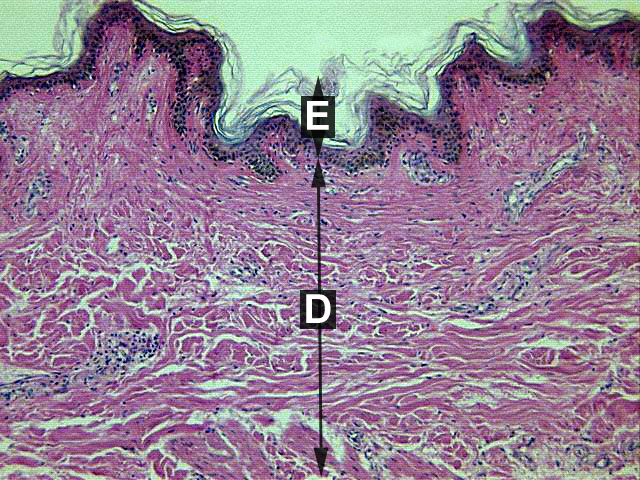 22. 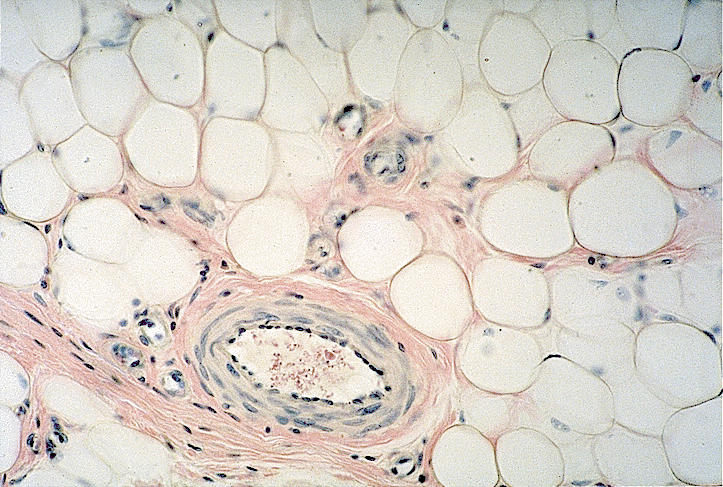 